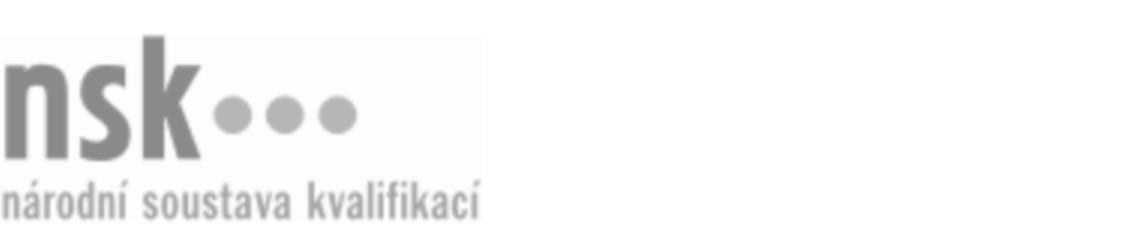 Kvalifikační standardKvalifikační standardKvalifikační standardKvalifikační standardKvalifikační standardKvalifikační standardKvalifikační standardKvalifikační standardVýrobce/výrobkyně rámových dřevostaveb (kód: 33-044-H) Výrobce/výrobkyně rámových dřevostaveb (kód: 33-044-H) Výrobce/výrobkyně rámových dřevostaveb (kód: 33-044-H) Výrobce/výrobkyně rámových dřevostaveb (kód: 33-044-H) Výrobce/výrobkyně rámových dřevostaveb (kód: 33-044-H) Výrobce/výrobkyně rámových dřevostaveb (kód: 33-044-H) Výrobce/výrobkyně rámových dřevostaveb (kód: 33-044-H) Autorizující orgán:Ministerstvo průmyslu a obchoduMinisterstvo průmyslu a obchoduMinisterstvo průmyslu a obchoduMinisterstvo průmyslu a obchoduMinisterstvo průmyslu a obchoduMinisterstvo průmyslu a obchoduMinisterstvo průmyslu a obchoduMinisterstvo průmyslu a obchoduMinisterstvo průmyslu a obchoduMinisterstvo průmyslu a obchoduMinisterstvo průmyslu a obchoduMinisterstvo průmyslu a obchoduSkupina oborů:Zpracování dřeva a výroba hudebních nástrojů (kód: 33)Zpracování dřeva a výroba hudebních nástrojů (kód: 33)Zpracování dřeva a výroba hudebních nástrojů (kód: 33)Zpracování dřeva a výroba hudebních nástrojů (kód: 33)Zpracování dřeva a výroba hudebních nástrojů (kód: 33)Zpracování dřeva a výroba hudebních nástrojů (kód: 33)Týká se povolání:Kvalifikační úroveň NSK - EQF:333333333333Odborná způsobilostOdborná způsobilostOdborná způsobilostOdborná způsobilostOdborná způsobilostOdborná způsobilostOdborná způsobilostNázevNázevNázevNázevNázevÚroveňÚroveňOrientace ve stavebních a prováděcích výkresech a technické dokumentaci tesařských konstrukcíOrientace ve stavebních a prováděcích výkresech a technické dokumentaci tesařských konstrukcíOrientace ve stavebních a prováděcích výkresech a technické dokumentaci tesařských konstrukcíOrientace ve stavebních a prováděcích výkresech a technické dokumentaci tesařských konstrukcíOrientace ve stavebních a prováděcích výkresech a technické dokumentaci tesařských konstrukcí33Volba a příprava vhodných materiálů, rýsování, rozměřování a rozkreslování konstrukčních prvků rámových dřevostavebVolba a příprava vhodných materiálů, rýsování, rozměřování a rozkreslování konstrukčních prvků rámových dřevostavebVolba a příprava vhodných materiálů, rýsování, rozměřování a rozkreslování konstrukčních prvků rámových dřevostavebVolba a příprava vhodných materiálů, rýsování, rozměřování a rozkreslování konstrukčních prvků rámových dřevostavebVolba a příprava vhodných materiálů, rýsování, rozměřování a rozkreslování konstrukčních prvků rámových dřevostaveb33Ruční a strojní opracování dřevěných materiálů, zhotovení dřevěných prvků konstrukcíRuční a strojní opracování dřevěných materiálů, zhotovení dřevěných prvků konstrukcíRuční a strojní opracování dřevěných materiálů, zhotovení dřevěných prvků konstrukcíRuční a strojní opracování dřevěných materiálů, zhotovení dřevěných prvků konstrukcíRuční a strojní opracování dřevěných materiálů, zhotovení dřevěných prvků konstrukcí33Obsluha, základní údržba a nastavení dřevoobráběcích strojů, ručních strojů a strojních zařízeníObsluha, základní údržba a nastavení dřevoobráběcích strojů, ručních strojů a strojních zařízeníObsluha, základní údržba a nastavení dřevoobráběcích strojů, ručních strojů a strojních zařízeníObsluha, základní údržba a nastavení dřevoobráběcích strojů, ručních strojů a strojních zařízeníObsluha, základní údržba a nastavení dřevoobráběcích strojů, ručních strojů a strojních zařízení33Spojování jednotlivých konstrukčních prvků rámových dřevostaveb spojovacími prostředkySpojování jednotlivých konstrukčních prvků rámových dřevostaveb spojovacími prostředkySpojování jednotlivých konstrukčních prvků rámových dřevostaveb spojovacími prostředkySpojování jednotlivých konstrukčních prvků rámových dřevostaveb spojovacími prostředkySpojování jednotlivých konstrukčních prvků rámových dřevostaveb spojovacími prostředky33Výroba jednotlivých částí rámových dřevostaveb ve formě maloplošných a velkoplošných panelůVýroba jednotlivých částí rámových dřevostaveb ve formě maloplošných a velkoplošných panelůVýroba jednotlivých částí rámových dřevostaveb ve formě maloplošných a velkoplošných panelůVýroba jednotlivých částí rámových dřevostaveb ve formě maloplošných a velkoplošných panelůVýroba jednotlivých částí rámových dřevostaveb ve formě maloplošných a velkoplošných panelů33Vyřezávání stavebních otvorů a otvorů pro technické instalaceVyřezávání stavebních otvorů a otvorů pro technické instalaceVyřezávání stavebních otvorů a otvorů pro technické instalaceVyřezávání stavebních otvorů a otvorů pro technické instalaceVyřezávání stavebních otvorů a otvorů pro technické instalace33Osazování izolačních materiálů, parozábran a difuzních fóliíOsazování izolačních materiálů, parozábran a difuzních fóliíOsazování izolačních materiálů, parozábran a difuzních fóliíOsazování izolačních materiálů, parozábran a difuzních fóliíOsazování izolačních materiálů, parozábran a difuzních fólií33Osazování stavebních otvorů okny a dveřmiOsazování stavebních otvorů okny a dveřmiOsazování stavebních otvorů okny a dveřmiOsazování stavebních otvorů okny a dveřmiOsazování stavebních otvorů okny a dveřmi33Impregnace stavebních prvků rámových dřevostaveb ochrannými látkami a povrchová úprava nátěrovými hmotami, fasádními materiály strojně nebo ručněImpregnace stavebních prvků rámových dřevostaveb ochrannými látkami a povrchová úprava nátěrovými hmotami, fasádními materiály strojně nebo ručněImpregnace stavebních prvků rámových dřevostaveb ochrannými látkami a povrchová úprava nátěrovými hmotami, fasádními materiály strojně nebo ručněImpregnace stavebních prvků rámových dřevostaveb ochrannými látkami a povrchová úprava nátěrovými hmotami, fasádními materiály strojně nebo ručněImpregnace stavebních prvků rámových dřevostaveb ochrannými látkami a povrchová úprava nátěrovými hmotami, fasádními materiály strojně nebo ručně33Kompletace dílců a podsestav do vyšších funkčních celků rámových dřevostavebKompletace dílců a podsestav do vyšších funkčních celků rámových dřevostavebKompletace dílců a podsestav do vyšších funkčních celků rámových dřevostavebKompletace dílců a podsestav do vyšších funkčních celků rámových dřevostavebKompletace dílců a podsestav do vyšších funkčních celků rámových dřevostaveb33Kontrola, balení a expedice jednotlivých materiálů a stavebních prvků dřevostavebKontrola, balení a expedice jednotlivých materiálů a stavebních prvků dřevostavebKontrola, balení a expedice jednotlivých materiálů a stavebních prvků dřevostavebKontrola, balení a expedice jednotlivých materiálů a stavebních prvků dřevostavebKontrola, balení a expedice jednotlivých materiálů a stavebních prvků dřevostaveb33Zaznamenávání technických údajů a výsledků práce při výrobě dřevostavebZaznamenávání technických údajů a výsledků práce při výrobě dřevostavebZaznamenávání technických údajů a výsledků práce při výrobě dřevostavebZaznamenávání technických údajů a výsledků práce při výrobě dřevostavebZaznamenávání technických údajů a výsledků práce při výrobě dřevostaveb33Nakládání s odpadem z výroby a montáže při výrobě dřevostavebNakládání s odpadem z výroby a montáže při výrobě dřevostavebNakládání s odpadem z výroby a montáže při výrobě dřevostavebNakládání s odpadem z výroby a montáže při výrobě dřevostavebNakládání s odpadem z výroby a montáže při výrobě dřevostaveb33Výrobce/výrobkyně rámových dřevostaveb,  29.03.2024 16:37:45Výrobce/výrobkyně rámových dřevostaveb,  29.03.2024 16:37:45Výrobce/výrobkyně rámových dřevostaveb,  29.03.2024 16:37:45Výrobce/výrobkyně rámových dřevostaveb,  29.03.2024 16:37:45Strana 1 z 2Strana 1 z 2Kvalifikační standardKvalifikační standardKvalifikační standardKvalifikační standardKvalifikační standardKvalifikační standardKvalifikační standardKvalifikační standardPlatnost standarduPlatnost standarduPlatnost standarduPlatnost standarduPlatnost standarduPlatnost standarduPlatnost standarduStandard je platný od: 21.10.2022Standard je platný od: 21.10.2022Standard je platný od: 21.10.2022Standard je platný od: 21.10.2022Standard je platný od: 21.10.2022Standard je platný od: 21.10.2022Standard je platný od: 21.10.2022Výrobce/výrobkyně rámových dřevostaveb,  29.03.2024 16:37:45Výrobce/výrobkyně rámových dřevostaveb,  29.03.2024 16:37:45Výrobce/výrobkyně rámových dřevostaveb,  29.03.2024 16:37:45Výrobce/výrobkyně rámových dřevostaveb,  29.03.2024 16:37:45Strana 2 z 2Strana 2 z 2